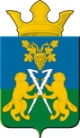 ДУМАНицинского сельского поселенияСлободо – Туринского  муниципального  районачетвертого созываРЕШЕНИЕ от 22 сентября 2017г.                                                                           № 1                                                      с.  Ницинское Об избрании  председателя Думы Ницинского  сельского поселения четвертого созыва     В соответствии с Федеральным законом от 06.10.2003 № 131-ФЗ «Об общих принципах организации местного самоуправления в Российской Федерации»       На  основании  пункта 5 статьи 21 Устава  Ницинского  сельского  поселения     Дума Ницинского  сельского  поселения  РЕШИЛА:1.  Избрать   председателем  Думы Ницинского  сельского  поселения                          депутата  Хомченко Лидию Давидовну.Настоящее решение вступает в силу со дня его принятия.Опубликовать настоящее решение в печатном средстве массовой информации Думы и Администрации Ницинского сельского поселения «Информационный вестник Ницинского сельского поселения», а также обнародовать путем размещения на официальном сайте Ницинского сельского поселения (WWW.nicinskoe.ru).Председатель ДумыНицинского сельского поселения                                          Л.Д. Хомченко